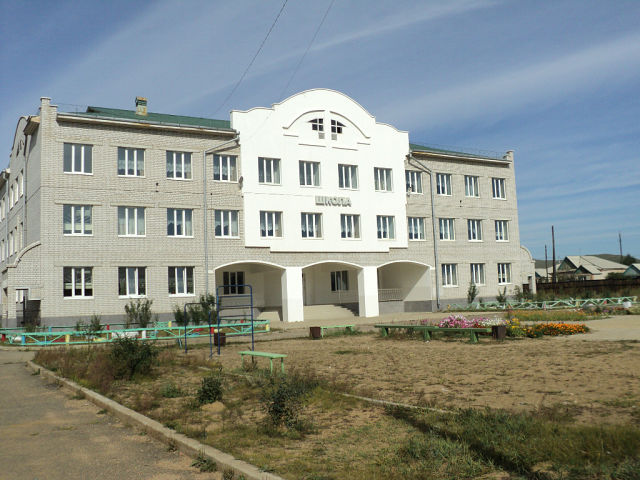    ______________________     Поступил     в 1-й класс  1сентября 2010г в МБОУ «Дульдургинская СОШ»    и 23 мая 2014г окончил   начальную школу.    Присвоена квалификация   УЧЕНИ   5 КЛАССА      С.Дульдурга «23»мая 2014гКлассный руководитель: Павленова Н.М.